ANEXO IV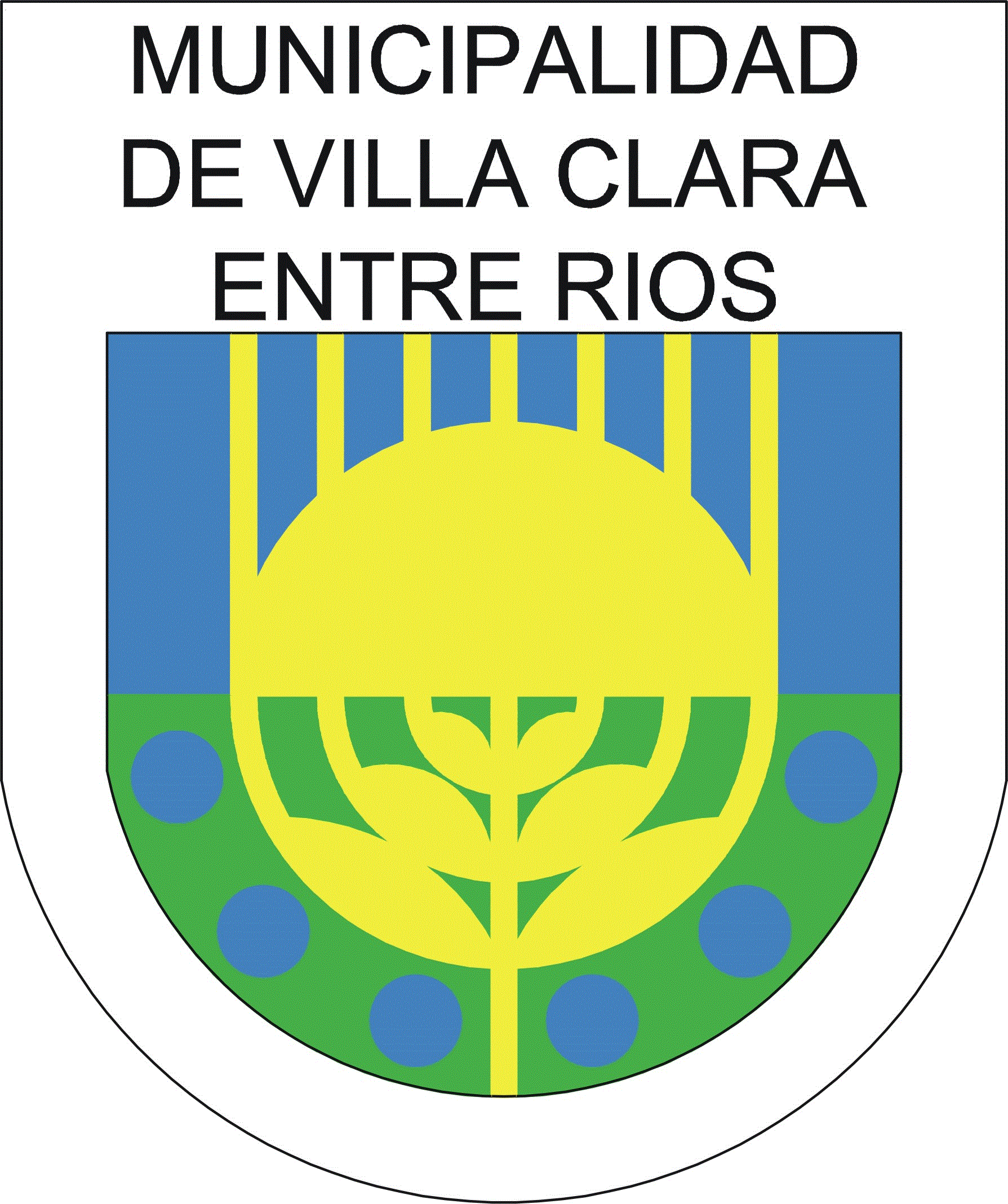                                                                        VILLA CLARA,………………………..A la Srta. Intendente MunicipalS_______/________D			El que suscribe  ………………………………………, DNI: ………………………,                                                                 se dirige a la Srta. Intendente Municipal, para solicitar su inscripción en el PROGRAMA MUNICIPAL “MI LOTE MI PUEBLO III” que prevé, para aquellas personas que no están contempladas en otros planes, la adquisición de un terreno con el único fin de construir una vivienda. Sirva ésta como compromiso de dar cumplimiento al Art. 2º de la Ordenanza Nº 023/23 del H.C.D.(ARTÍCULO 2º: “Déjese constancia que dichos terrenos son con el único fin de edificar una vivienda de uso particular.”)			  Sin otro particular, saluda a Ud. muy atte.-__________________________